O aluno deverá realizar a atividade em um computador/laptop ou no celular, salvar as respostas na atividade com seu NOME e NÚMERO de chamada, e quando for solicitado, enviar ao Colégio ou ao Professor. Caso o aluno prefira, poderá imprimir a atividade e completá-la a lápis ou caneta.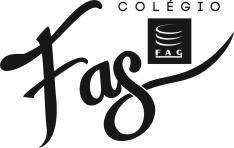 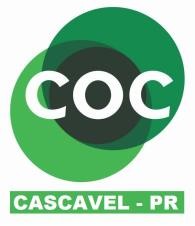 Assinale a alternativa que completa corretamente as frases.01. The money _________ by an unknown person.a) Was stolen. [    ]b) Has stolen. [    ]c) Stolen. [    ]d) Were. [    ]e) Have been stolen. [    ]02. He _________ to bed as soon as he got to the hospital, wasn’t he?a) Put. [    ]b) Was put. [    ]c) Was putting. [    ]d) puts. [    ]e) Will put. [    ]03. A wonderful house ____________ by him yesterday.a) Have been sold. [    ]b) Has been sold. [    ]c) Has be sold. [    ]d) Has sold. [    ]e) Was sold. [    ]04. He is ______________ to the doctor.a) Being taken. [    ]b) Taking. [    ]c) Being taking. [    ] d) Been taken. [    ]e) Took. [    ]05. Great discoveries ______________ in this country.a) Is. [    ]b) Were been made. [    ]c) Was. [    ]d) Have been made. [    ]e) Was been made. [    ]